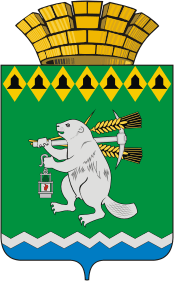 Администрация Артемовского городского округа ПОСТАНОВЛЕниеот 30.10.2020 							                       № 1051 – ПА О внесении изменений в Типовой порядок составления и утверждения плана финансово-хозяйственной деятельности муниципальных бюджетных и автономных учреждений Артемовского городского округаВ целях совершенствования нормативно-правового регулирования в сфере бюджетных отношений, руководствуясь приказом Минфина России от 07.02.2020     № 17н «О внесении изменений в приложение к Требованиям к составлению и утверждению плана финансово-хозяйственной деятельности государственного (муниципального) учреждения, утвержденным приказом Министерства финансов Российской Федерации от 31 августа 2018 г. № 186н», статьями 30, 31 Устава Артемовского городского округа, ПОСТАНОВЛЯЮ:Внести в Типовой порядок составления и утверждения плана финансово-хозяйственной деятельности муниципальных бюджетных и автономных учреждений Артемовского городского округа, утвержденный постановлением Администрации Артемовского городского округа от 07.06.2019 № 619-ПА, с изменениями, внесенными постановлением Администрации Артемовского городского округа  от 03.02.2020 № 87-ПА, (далее – Порядок) следующие изменения:в пункте 44 Порядка слова «плана закупок» заменить словами «плана-графика закупок»;Приложение № 1 к Порядку изложить в следующей редакции (Приложение).2. Постановление опубликовать в газете «Артемовский рабочий» и разместить на Официальном портале правовой информации Артемовского городского округа (www.артемовский-право.рф) и на официальном сайте Артемовского городского округа в информационно-телекоммуникационной сети «Интернет».3. Контроль за исполнением постановления оставляю за собой.Первый заместитель главы АдминистрацииАртемовского городского округа, исполняющий полномочия главыАртемовского городского округа                                                                 Н.А. ЧеремныхПриложение к постановлению АдминистрацииАртемовского городского округа от 30.10.2020 № 1051-ПАПриложение № 1к Типовому порядку составления и утверждения плана финансово-хозяйственной деятельностимуниципальных бюджетныхи автономных учрежденийАртемовского  городского округаПЛАНФИНАНСОВО-ХОЗЯЙСТВЕННОЙ ДЕЯТЕЛЬНОСТИНА 20__ ГОД И НА ПЛАНОВЫЙ ПЕРИОД 20__ И 20__ ГОДОВот «__»  _______________ 20__ г.1 Раздел 1. Поступления и выплаты учрежденияна _____ год Показатели по поступлениям и выплатам учрежденияна плановый период _____ годов 1 Указывается дата  утверждения Плана.2 Указываются планируемые суммы остатков средств на начало и на конец планируемого года, если указанные показатели по решению органа, осуществляющего функции и полномочия учредителя, планируются на этапе формирования проекта Плана  либо указываются фактические остатки средств при внесении изменений в утвержденный План после завершения отчетного финансового года.3_Показатели выплат по расходам на закупки товаров, работ, услуг, отраженные в строке 260 Раздела 1 «Поступления и выплаты» Плана, подлежат детализации в Разделе 2 «Сведения по выплатам на закупку товаров, работ, услуг» Плана.4  Показатель отражается со знаком «минус».5 Показатели прочих выплат включают в себя в том числе показатели уменьшения денежных средств за счет возврата средств субсидий, предоставленных до начала текущего финансового года, размещения автономными учреждениями денежных средств на банковских депозитах. При формировании Плана (проекта Плана) обособленному(ым) подразделению(ям) показатель прочих выплат включает показатель поступлений в рамках расчетов между головным учреждением и обособленным подразделением.Раздел 2. Сведения по выплатам на закупку товаров, работ, услуг     Руководитель учреждения (уполномоченное лицо учреждения)  ______________ __________________ ____________________                                                                                                                       (должность)              (подпись)           (расшифровка подписи)                                                                                                        Исполнитель  _______________ ____________________________ _________                                 (должность)                 (фамилия, инициалы)          (телефон)    «__» ________ 20__ г.6 В случаях, если учреждению предоставляются субсидия на иные цели, субсидия на осуществление капитальных вложений или грант в форме субсидии в соответствии с абзацем первым пункта 4 статьи 78.1 Бюджетного кодекса Российской Федерации в целях достижения результатов федерального проекта, в том числе входящего в состав соответствующего национального проекта (программы), определенного Указом Президента Российской Федерации от 7 мая 2018 г. № 204 «О национальных целях и стратегических задачах развития Российской Федерации на период до 2024 года», или регионального проекта, обеспечивающего достижение целей, показателей и результатов федерального проекта (далее - региональный проект), показатели строк 26310, 26421, 26430 и 26451 Раздела 2 «Сведения по выплатам на закупку товаров, работ, услуг» детализируются по коду целевой статьи (8 - 17 разряды кода классификации расходов бюджетов, при этом в рамках реализации регионального проекта в 8 - 10 разрядах могут указываться нули).СОГЛАСОВАНОУТВЕРЖДАЮУТВЕРЖДАЮУТВЕРЖДАЮУТВЕРЖДАЮУТВЕРЖДАЮУТВЕРЖДАЮНаименование должности лица, согласовывающего документНаименование должности лица, согласовывающего документНаименование должности лица,  утверждающего документНаименование должности лица,  утверждающего документНаименование должности лица,  утверждающего документНаименование должности лица,  утверждающего документ(подпись)  (расшифровка подписи)(подпись)(подпись)(расшифровка подписи)(расшифровка подписи)(расшифровка подписи)«_____» ________________20__ г.«_____» ________________20__ г.«_____» ________________20__ г.«_____» ________________20___ г.«_____» ________________20___ г.«_____» ________________20___ г.«_____» ________________20___ г.«_____» ________________20___ г.«_____» ________________20___ г.Наименование                                                    муниципального учреждения _________________________     по ОКПОНаименование органа,         осуществляющего функции        и полномочия учредителя   _________________________ Глава по БК Адрес фактического   местонахождения           _________________________    по ОКАТОИдентификационный номер  налогоплательщика (ИНН)   _________________________Код участника бюджетного процесса _________________             Код причины постановки         на учет (КПП)             _________________________             Единица измерения:  руб.                                по ОКЕИ  383   Наименование показателяКод строкиКод по бюджетной классификации РФКод КОСГУ, код доп. классификации или код целевой субсидииОбъем финансового обеспечения, руб.(с точностью до двух знаков после запятой - 0,00)Объем финансового обеспечения, руб.(с точностью до двух знаков после запятой - 0,00)Объем финансового обеспечения, руб.(с точностью до двух знаков после запятой - 0,00)Объем финансового обеспечения, руб.(с точностью до двух знаков после запятой - 0,00)Объем финансового обеспечения, руб.(с точностью до двух знаков после запятой - 0,00)Объем финансового обеспечения, руб.(с точностью до двух знаков после запятой - 0,00)Объем финансового обеспечения, руб.(с точностью до двух знаков после запятой - 0,00)Объем финансового обеспечения, руб.(с точностью до двух знаков после запятой - 0,00)Объем финансового обеспечения, руб.(с точностью до двух знаков после запятой - 0,00)Наименование показателяКод строкиКод по бюджетной классификации РФКод КОСГУ, код доп. классификации или код целевой субсидииВсегов том числев том числев том числев том числев том числев том числев том числев том числеНаименование показателяКод строкиКод по бюджетной классификации РФКод КОСГУ, код доп. классификации или код целевой субсидииВсегосубсидия на финансовое обеспечение выполнения муниципального заданиясубсидии на иные целисубсидии на осуществление капитальных вложенийпоступления от оказания услуг (выполнения работ) на платной основе и от иной приносящей доход деятельности, в том числе:поступления от оказания услуг (выполнения работ) на платной основе и от иной приносящей доход деятельности, в том числе:поступления от оказания услуг (выполнения работ) на платной основе и от иной приносящей доход деятельности, в том числе:поступления от оказания услуг (выполнения работ) на платной основе и от иной приносящей доход деятельности, в том числе:поступления от оказания услуг (выполнения работ) на платной основе и от иной приносящей доход деятельности, в том числе:Наименование показателяКод строкиКод по бюджетной классификации РФКод КОСГУ, код доп. классификации или код целевой субсидииВсегосубсидия на финансовое обеспечение выполнения муниципального заданиясубсидии на иные целисубсидии на осуществление капитальных вложенийвсегов рамках муниципального задания, установленного учреждениюза рамками муниципального задания, установленного учреждениюот иной приносящей доход деятельностигранты12345678910111213Остаток средств на начало текущего финансового года 2001ХХОстаток средств на конец текущего финансового года 2002ХХДоходы, всего:100Xв том числе:доходы от собственности, всего 110120в том числе:111доходы от оказания услуг, работ, компенсации затрат учреждений, всего120130в том числе:121доходы от штрафов, пени, иных сумм принудительного изъятия, всего130140в том числе:131безвозмездные денежные поступления, всего140150в том числе:141прочие доходы, всего150180в том числе: 151доходы от операций с активами, всего160в том числе:161прочие поступления, всего190из них:увеличение остатков денежных средств за счет возврата дебиторской задолженности прошлых лет191510Расходы, всего200Xв том числена выплаты персоналу, всего210Хиз них:оплата труда211111прочие выплаты персоналу, в том числе компенсационного характера212112иные выплаты, за исключением фонда оплаты труда учреждения, для выполнения отдельных полномочий213113взносы по обязательному социальному страхованию на выплаты по оплате труда работников и иные выплаты работникам учреждений, всего214119в том числе:на выплаты по оплате труда215119на иные выплаты работникам216119социальные и иные выплаты населению, всего220300в том числе:социальные выплаты гражданам, кроме публичных нормативных социальных выплат221320из них:пособия, компенсации и иные социальные выплаты гражданам, кроме публичных нормативных обязательств321на премирование физических лиц за достижения в области культуры, искусства, образования, науки и техники, а также на предоставление грантов с целью поддержки проектов в области науки, культуры и искусства223350иные выплаты населению224360уплата налогов, сборов и иных платежей, всего230850из них:налог на имущество организаций и земельный налог231851иные налоги (включаемые в состав расходов) в бюджеты бюджетной системы Российской Федерации, а также государственная пошлина232852уплата штрафов (в том числе административных), пеней, иных платежей233853безвозмездные перечисления организациям и физическим лицам, всего240Хиз них:гранты, предоставляемые другим организациям и физическим лицам241810прочие выплаты (кроме выплат на закупку товаров, работ, услуг)250Хисполнение судебных актов и мировых соглашений по возмещению вреда, причиненного в результате деятельности учреждения252831расходы на закупку товаров, работ, услуг, всего 3260Xв том числе:закупку научно-исследовательских и опытно-конструкторских работ261241закупку товаров, работ, услуг в целях капитального ремонта муниципального имущества263243прочую закупку товаров, работ и услуг, всего264244из них:……закупку энергетических ресурсов265247из них:……..капитальные вложения в объекты муниципальной собственности, всего266400в том числе:приобретение объектов недвижимого имущества муниципальными учреждениями406строительство (реконструкция) объектов недвижимого имущества муниципальными учреждениями407Выплаты уменьшающие доход, всего 4300100в том числе:налог на прибыль 4301налог на добавленную стоимость 4302прочие налоги, уменьшающие доход 4303Прочие выплаты, всего 5400хиз них:возврат в бюджет средств субсидии401610Наименование показателяКод строкиКод по бюджетной классификации РФКод КОСГУ, код доп. классификации или код целевой субсидииОбъем финансового обеспечения, руб.(с точностью до двух знаков после запятой - 0,00)Объем финансового обеспечения, руб.(с точностью до двух знаков после запятой - 0,00)Объем финансового обеспечения, руб.(с точностью до двух знаков после запятой - 0,00)Объем финансового обеспечения, руб.(с точностью до двух знаков после запятой - 0,00)Объем финансового обеспечения, руб.(с точностью до двух знаков после запятой - 0,00)Объем финансового обеспечения, руб.(с точностью до двух знаков после запятой - 0,00)Объем финансового обеспечения, руб.(с точностью до двух знаков после запятой - 0,00)Объем финансового обеспечения, руб.(с точностью до двух знаков после запятой - 0,00)Объем финансового обеспечения, руб.(с точностью до двух знаков после запятой - 0,00)Наименование показателяКод строкиКод по бюджетной классификации РФКод КОСГУ, код доп. классификации или код целевой субсидииВсегов том числев том числев том числев том числев том числев том числев том числев том числеНаименование показателяКод строкиКод по бюджетной классификации РФКод КОСГУ, код доп. классификации или код целевой субсидииВсегосубсидия на финансовое обеспечение выполнения муниципального заданиясубсидии на иные целисубсидии на осуществление капитальных вложенийпоступления от оказания услуг (выполнения работ) на платной основе и от иной приносящей доход деятельности, в том числе:поступления от оказания услуг (выполнения работ) на платной основе и от иной приносящей доход деятельности, в том числе:поступления от оказания услуг (выполнения работ) на платной основе и от иной приносящей доход деятельности, в том числе:поступления от оказания услуг (выполнения работ) на платной основе и от иной приносящей доход деятельности, в том числе:поступления от оказания услуг (выполнения работ) на платной основе и от иной приносящей доход деятельности, в том числе:Наименование показателяКод строкиКод по бюджетной классификации РФКод КОСГУ, код доп. классификации или код целевой субсидииВсегосубсидия на финансовое обеспечение выполнения муниципального заданиясубсидии на иные целисубсидии на осуществление капитальных вложенийвсегов рамках муниципального задания, установленного учреждениюза рамками муниципального задания, установленного учреждениюот иной приносящей доход деятельностигранты12345678910111213Остаток средств на начало текущего финансового года 2001ХХОстаток средств на конец текущего финансового года 2002ХХДоходы, всего:100Xв том числе:доходы от собственности, всего 110120в том числе:111доходы от оказания услуг, работ, компенсации затрат учреждений, всего120130в том числе:121доходы от штрафов, пени, иных сумм принудительного изъятия, всего130140в том числе:131безвозмездные денежные поступления, всего140150в том числе:141прочие доходы, всего150180в том числе: 151доходы от операций с активами, всего160в том числе:161прочие поступления, всего190из них:увеличение остатков денежных средств за счет возврата дебиторской задолженности прошлых лет191510Расходы, всего200Xв том числена выплаты персоналу, всего210Хиз них:оплата труда211111прочие выплаты персоналу, в том числе компенсационного характера212112иные выплаты, за исключением фонда оплаты труда учреждения, для выполнения отдельных полномочий213113взносы по обязательному социальному страхованию на выплаты по оплате труда работников и иные выплаты работникам учреждений, всего214119в том числе:на выплаты по оплате труда215119на иные выплаты работникам216119социальные и иные выплаты населению, всего220300в том числе:социальные выплаты гражданам, кроме публичных нормативных социальных выплат221320из них:пособия, компенсации и иные социальные выплаты гражданам, кроме публичных нормативных обязательств321на премирование физических лиц за достижения в области культуры, искусства, образования, науки и техники, а также на предоставление грантов с целью поддержки проектов в области науки, культуры и искусства223350иные выплаты населению224360уплата налогов, сборов и иных платежей, всего230850из них:налог на имущество организаций и земельный налог231851иные налоги (включаемые в состав расходов) в бюджеты бюджетной системы Российской Федерации, а также государственная пошлина232852уплата штрафов (в том числе административных), пеней, иных платежей233853безвозмездные перечисления организациям и физическим лицам, всего240Хиз них:гранты, предоставляемые другим организациям и физическим лицам241810прочие выплаты (кроме выплат на закупку товаров, работ, услуг)250Хисполнение судебных актов и мировых соглашений по возмещению вреда, причиненного в результате деятельности учреждения252831расходы на закупку товаров, работ, услуг, всего3 260Xв том числе:закупку научно-исследовательских и опытно-конструкторских работ261241закупку товаров, работ, услуг в целях капитального ремонта муниципального имущества263243прочую закупку товаров, работ и услуг, всего264244из них:……закупку энергетических ресурсов265247из них:………..капитальные вложения в объекты муниципальной собственности, всего265400в том числе:приобретение объектов недвижимого имущества муниципальными учреждениями406строительство (реконструкция) объектов недвижимого имущества муниципальными учреждениями407Выплаты уменьшающие доход, всего 4300100в том числе:налог на прибыль 4301налог на добавленную стоимость 4302прочие налоги, уменьшающие доход 4303Прочие выплаты, всего 5400из них:возврат в бюджет средств субсидии401№ п/пНаименование показателяКоды строкГод начала закупкиКод по бюджетной классификации Российской Федерации 6 СуммаСуммаСумма№ п/пНаименование показателяКоды строкГод начала закупкиКод по бюджетной классификации Российской Федерации 6 на 20__ г. (текущий финансовый год)на 20__ г. (первый год планового периода)на 20__ г. (второй год планового периода)123456781Выплаты на закупку товаров, работ, услуг, всего 26000x1.1.в том числе:по контрактам (договорам), заключенным до начала текущего финансового года без применения норм Федерального закона от                        5 апреля 2013 года № 44-ФЗ «О контрактной системе в сфере закупок товаров, работ, услуг для обеспечения государственных и муниципальных нужд» (далее - Федеральный закон № 44-ФЗ) и Федерального закона от 18 июля 2011 года           № 223-ФЗ «О закупках товаров, работ, услуг отдельными видами юридических лиц» (далее - Федеральный закон № 223-ФЗ) 26100x1.2.по контрактам (договорам), планируемым к заключению в соответствующем финансовом году без применения норм Федерального закона              № 44-ФЗ и Федерального закона № 223-ФЗ 26200x1.3.по контрактам (договорам), заключенным до начала текущего финансового года с учетом требований Федерального закона № 44-ФЗ и Федерального закона № 223-ФЗ 26300x1.3.1.в том числе:в соответствии с Федеральным законом № 44-ФЗ26310из них 6:26310.11.3.2.в том числе:в соответствии с Федеральным законом № 223-ФЗ263201.4.по контрактам (договорам), планируемым к заключению в соответствующем финансовом году с учетом требований Федерального закона               № 44-ФЗ и Федерального закона № 223-ФЗ 26400x1.4.1в том числе:за счет субсидий, предоставляемых на финансовое обеспечение выполнения муниципального задания26410x1.4.1.1.в том числе:в соответствии с Федеральным законом № 44-ФЗ26411x1.4.1.2.в соответствии с Федеральным законом № 223-ФЗ 26412x1.4.2.за счет субсидий, предоставляемых в соответствии с абзацем вторым пункта 1 статьи 78.1 Бюджетного кодекса Российской Федерации26420x1.4.2.1в том числе:в соответствии с Федеральным законом № 44-ФЗ26421xиз них 6:26421.11.4.2.2.в соответствии с Федеральным законом № 223-ФЗ 26422x1.4.3.за счет субсидий, предоставляемых на осуществление капитальных вложений 26430xиз них 6:26430.11.4.4.за счет прочих источников финансового обеспечения26450x1.4.4.1.в том числе:в соответствии с Федеральным законом № 44-ФЗ26451xиз них 6:26451.11.4.4.2.в соответствии с Федеральным законом № 223-ФЗ26452x2.Итого по контрактам, планируемым к заключению в соответствующем финансовом году в соответствии с Федеральным законом № 44-ФЗ, по соответствующему году закупки 26500xв том числе по году начала закупки:26510265103.Итого по договорам, планируемым к заключению в соответствующем финансовом году в соответствии с Федеральным законом № 223-ФЗ, по соответствующему году закупки26600xв том числе по году начала закупки:2661026610СОГЛАСОВАНО(наименование должности лица, согласовывающего документ)_________________________                              ___________________________________________              (подпись)                                                                                   (расшифровка подписи)«___» _________________ 20 ___ г.